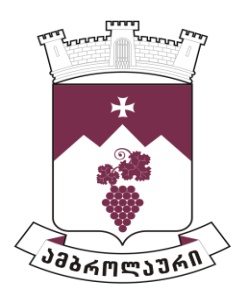 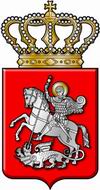 ამბროლაურის მუნიციპალიტეტის საკრებულოსგ ა ნ კ ა რ გ უ ლ ე ბ ა  N432023 წლის 28 ივნისიქ. ამბროლაურიამბროლაურის მუნიციპალიტეტის მეორე მოწვევის საკრებულოს ორმოცდამესამე მორიგი სხდომის დღის წესრიგში საკითხების („ამბროლაურის მუნიციპალიტეტის 2023 წლის ბიუჯეტის დამტკიცების შესახებ“ ამბროლაურის მუნიციპალიტეტის საკრებულოს 2022 წლის 16 დეკემბრის N27 დადგენილებაში ცვლილების შეტანის თაობაზე;  „ამბროლაურის მუნიციპალიტეტის ქონების 2023 წლის საპრივატიზებო ობიექტების ნუსხის დამტკიცების შესახებ“ ამბროლაურის მუნიციპალიტეტის საკრებულოს 2023 წლის 25 იანვრის N01 განკარგულებაში ცვლილების შეტანის თაობაზე; ამბროლაურის მუნიციპალიტეტის ქონების 2023 წლის პრივატიზების გეგმის დამტკიცების შესახებ“ ამბროლაურის მუნიციპალიტეტის საკრებულოს 2023 წლის 25 იანვრის N02 განკარგულებაში ცვლილების შეტანის თაობაზე) შეტანის შესახებსაქართველოს ორგანული კანონის „ადგილობრივი თვითმმართველობის კოდექსი“ 61-ე მუხლის პირველი და მე-2 პუნქტებისა და 54-ე მუხლის პირველი პუნქტის „ბ.ვ“ ქვეპუნქტის შესაბამისად, ამბროლაურის მუნიციპალიტეტის საკრებულოს გ ა დ ა წ ყ ვ ი ტ ა :ამბროლაურის მუნიციპალიტეტის მეორე მოწვევის საკრებულოს ორმოცდამესამე მორიგი სხდომის დღის წესრიგში შეტანილი იქნას, ამბროლაურის მუნიციპალიტეტის მერის მიერ ინიცირებული შემდეგი საკითხები:ა) „ამბროლაურის მუნიციპალიტეტის 2023 წლის ბიუჯეტის დამტკიცების შესახებ“ ამბროლაურის მუნიციპალიტეტის საკრებულოს 2022 წლის 16 დეკემბრის N27 დადგენილებაში ცვლილების შეტანის თაობაზე;ბ) „ამბროლაურის მუნიციპალიტეტის ქონების 2023 წლის საპრივატიზებო ობიექტების ნუსხის დამტკიცების შესახებ“ ამბროლაურის მუნიციპალიტეტის საკრებულოს 2023 წლის 25 იანვრის N01 განკარგულებაში ცვლილების შეტანის თაობაზე;გ) „ამბროლაურის მუნიციპალიტეტის ქონების 2023 წლის პრივატიზების გეგმის დამტკიცების შესახებ“ ამბროლაურის მუნიციპალიტეტის საკრებულოს 2023 წლის 25 იანვრის N02 განკარგულებაში ცვლილების შეტანის თაობაზე. 2. განკარგულება შეიძლება გასაჩივრდეს ძალაში შესვლიდან ერთი თვის ვადაში, ამბროლაურის რაიონულ სასამართლოში (მისამართი: ქ. ამბროლაური, კოსტავას ქ. №13).3. განკარგულება ძალაში შევიდეს მიღებისთანავე.საკრებულოს თავმჯდომარე:                                                                      ასლან საგანელიძე